Практическая работа №4. Теоретический материал.Тема: «Обработка информации средствами MSWord. Создание и форматирование таблиц».Общая информация.Таблица – это объект, состоящий из строк и столбцов, на пересечении которых образуются ячейки (см. рис.№1).В ячейках таблицы могут размещаться различные данные (текст, числа, изображения).При размещении в таблице чисел можно производить над ними вычисления по формулам.Шапка таблицы – это заголовочная часть таблицы (название таблицы, имена столбцов, строк).Вставка таблицы.Для того чтобы вставить таблицу существует несколько способов:Быстрая вставка таблицы до 10 столбцов/8 строк:вкладка Вставка;группа Таблица;нажать кнопку Таблица (см. рис.№2);выбрать нужное количество строк и столбцов;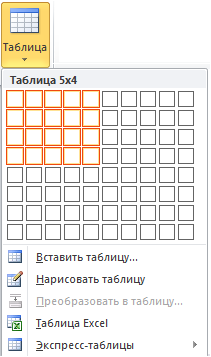 таблица вставиться в документ (см. рис.№3).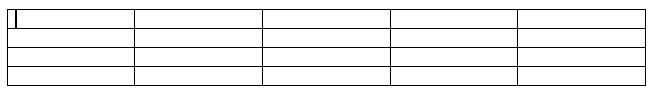 С помощью меню Вставка таблицы:вкладка Вставка;группа Таблица;нажать кнопку Таблицавыбрать Вставить таблицу (см. рис.№4)в открывшемся диалоговом (см.рис.№5) окне установить нужное количество строк и столбцов.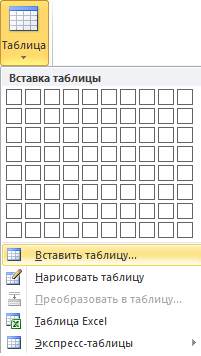 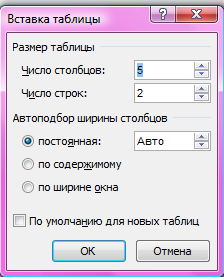 Рисование таблицы.Для того что бы нарисовать таблицу, необходимо:Вкладка Вставка;Группа Таблицы;Нажать кнопку Таблицы;Выбрать нарисовать таблицу (см.рис.№4);Вместо курсора появиться карандашик      ;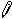 Нарисовать основу таблицы – прямоугольник того размера, которого должна быть ваша таблица. Для этого нужно  навести  курсор  (карандаш) в то место, где должна быть таблица. Затем нажмите левую кнопку мышки и, не отпуская ее, «нарисовать» прямоугольник нужного размера (см.рис.№6).Теперь нужно нарисовать  с помощью  карандаша нужное количество строк и столбцов (см.рис.№7).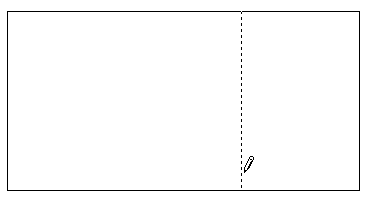 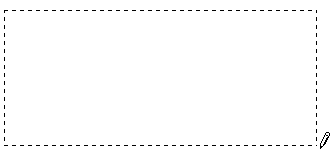 Форматирование таблицы.После заполнения ячеек, можно приступить к форматированию таблицы.Поместить курсор в таблицу, появиться две дополнительные вкладки Работа с таблицами Конструктор и Макет (см. рис.№8).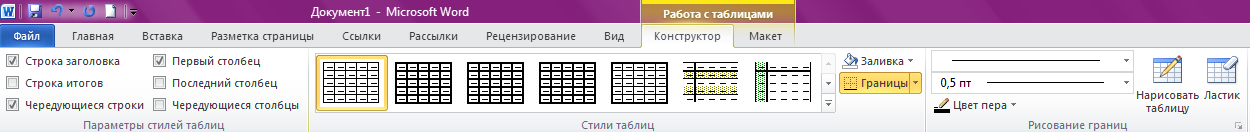 С помощью вкладки Конструктор (см. рис.№9) можно: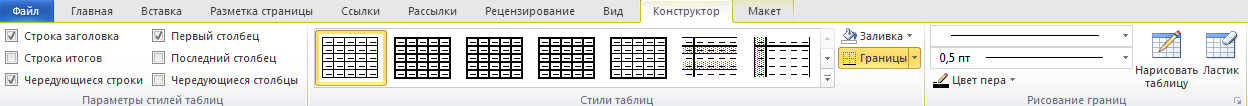 Изменить стиль таблицы (см. рис.№9):Выделить таблицу; Выбрать необходимый вид стиля.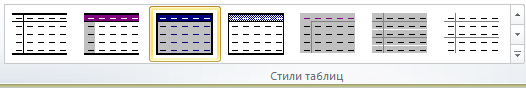 Залить цветом таблицу или определенные ячейки:Выделить нужные ячейки, строки, столбцы или всю таблицу;Нажать на кнопку  заливка ;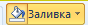 Откроется меню Заливка (см. рис.№11), выберите нужный цвет.Добавить/удалить границы таблицы, изменить тип границы.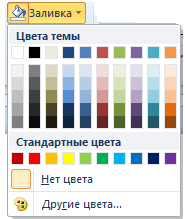 Выделить нужные ячейки или всю таблицу;Нажать на кнопку Границы ;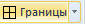 Откроется меню Границы (см.рис.№12), выберите нужный вариант.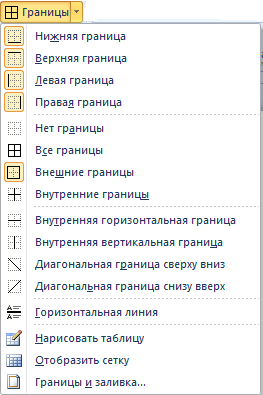 4. Изменить стиль границы таблицы.Выделить нужные ячейки или всю таблицу;Группа Рисование границ (см.рис.№13);Нажмите кнопку Стиль пера , выберите нужный тип;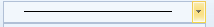 Нажмите кнопку Толщина пера , выберите нужную толщину;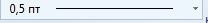 Нажмите кнопку Цвет пера , выберите нужный цвет.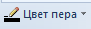 Выберите  границы, к которым необходимо применить выбранные  параметры или нарисуйте границы с помощью команды Нарисовать границы.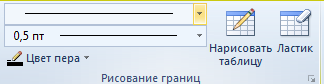 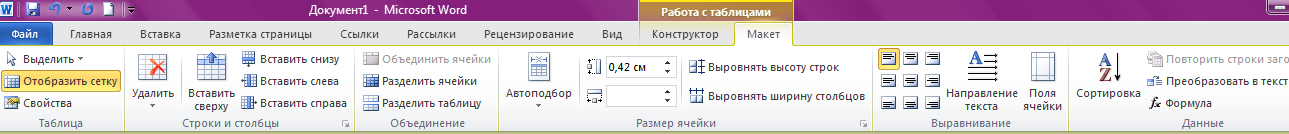 С помощью вкладки Макет (см.рис.№14) можно:Выделить столбец, строку, ячейку или таблицу:Установите курсор в ту строку или тот столбец, который нужно выделить;Перейдите на вкладку Работа с таблицами Макет;Группа Таблица;Нажмите кнопку Выделить;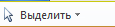 Удалит/Вставить столбец, строку, ячейку или таблицу:Установите курсор в ту строку или тот столбец (или выделите диапазон ячеек), с которыми нужно произвести действие;Группа Строки и Столбцы (см.рис.№15);Выбрать нужную команду.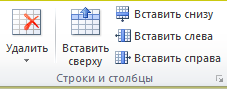 Объединить/Разделить ячейки:Выделить те ячейки, которые необходимо объединить/разбить;Группа Объединение (см.рис.№16);Выбрать нужную команду.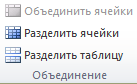 Изменить размер ячеек:Группа Размер ячейки (см. рис.№17);Выбрать необходимую команду.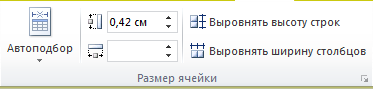 Выравнивание  и направление текста в ячейках:Группа Выравнивание (см. рис.№18);Выбрать необходимую команду.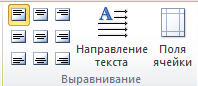 Отсортировать данные в ячейках. Преобразовать таблицу в текст. Повторение заголовка таблицы на последующих страницах:Группа Данные (см.рис.№19);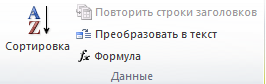 Выбрать необходимую команду.Примечание. Повторяющиеся заголовки таблицы отображаются только в режиме разметки.6.1 .Повторение заголовка таблицы на последующих страницах:Выделите одну или несколько строк заголовка. Выделенный фрагмент должен включать первую строку таблицы.В группе Работа с таблицами перейдите на вкладку Макет;В группе Данные выберите команду Повторить строки заголовков. Примечание.    В Microsoft Word заголовки таблицы повторяются в местах автоматического разрыва страниц. Если разрыв страницы вставлен в таблицу вручную, заголовок не повторяется.Запрет переноса строк таблицы на следующую страницу:Щелкните любую часть таблицы;Группа Таблица;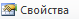 Нажмите кнопку Свойства                    ;В открывшемся диалоговом окне выберите вкладку Строка;Снимите флажок Разрешить перенос строк на следующую страницу.Принудительный перенос таблицы на следующую страницу с определенной строки.Выделите строку, которая должна быть напечатана на следующей странице.Нажмите клавиши CTRL+ВВОД.Контрольные вопросы:Что такое таблица? Опишите структуру таблицы? Опишите способы вставки таблицы.Как нарисовать таблицу в документе?Перечислите и опишите способы форматирования таблицы с помощью вкладки Конструктор.Перечислите и опишите способы форматирования таблицы с помощью вкладки Макет.Шапка таблицыШапка таблицыШапка таблицыячейкаЯчейкаячейка